Итоговая контрольная работа по географии за курс 5 класса1. Во сколько раз уменьшены реальные расстояния на карте, если её масштаб 1 : 100 000?1. в 10 раз                                                  2. в 100 тыс. раз3. в 1000 раз                                              4. в 100 раз2. Тропинка длиной 200 м на плане местности с масштабом 1 : 5000 составит отрезок1.  20 см                                                       2. 10 см3. 4 см                                                          4. 5 см3. Масштаб 1 : 200 000 соответствует масштабу.1. в 1 см 200 м                                            2. в 1 см 2 км3. в 1 см 20 км                                            4. в 1 см 200 кмПлан местности к заданиям Масштаб 1 : 10 000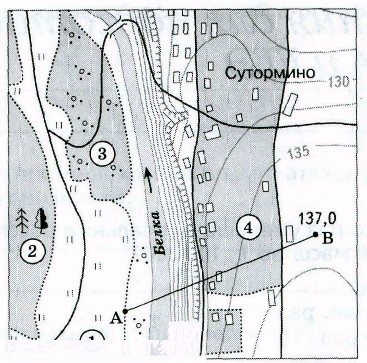                                                                                                                          В 1 см – 100 м4. Какому расстоянию на местности соответствует отрезок АВ на плане?Ответ запишите числом5. Какой цифрой на плане местности обозначены условный знак заросли кустарника?Ответ запишите цифрой6, Какая из точек расположена южнее?Ответ запишите цифрой7. По плану местности определите, в каком направлении от смешанного леса находится село Сутормино?1. на северо – востоке2. на юго – востоке3. на юго – западе4. на северо - западе8. Какое утверждение верно?1. иногда вещество мантии изливается на земную поверхность в виде магмы2. ядро покрыто земной корой3. большую часть объема Земли занимает ядро4. литосфера – это верхняя часть земной коры9. Что относится к обломочным породам?1. песок2. гранит3. соль4. нефть10. На какие группы по высоте над уровнем моря делятся равнины?1. низменности, возвышенности, котловины2. низменности, холмы, возвышенности3. низменности, возвышенности, плоскогорья4. низменности, впадины, плоскогорья11. Определите географические координаты объектов:А) вулкан КилиманджароБ) город ВашингтонаВ) вулкан КамерунГ) город Сантьяго12. Определите географические объекты:А) 480 с. ш. 30 в. д.Б) 20 ю. ш. 450 в. д.В) 350 ю. ш. 200 в. д.Г) 42 ю. ш. 1470 в. д.